know and be able to                            				CH. 10 AGRICULTUREKNOW: You should be able to define all these terms and give examples for each. Bolded terms also show up in APES.Acid RainAgribusinessAgricultureAgricultural HearthAnimal HusbandryAquacultureArable Land BiotechnologyBoserup HypothesisCAFOCarl SauerCash CropCereal GrainsCommercial AgricultureCrop RotationDairyingDeforestationDesertificationDomesticationDouble-CroppingErosionExtensive AgricultureExtensive Subsistence AgricultureFirst Agricultural RevolutionFallowFeedlotFertile CrescentFertilizerFood SecurityGMOGreen RevolutionHorticultureHorizontal IntegrationHunter / GatherIntensive Subsistence AgricultureIrrigationIntertillageLivestock RanchingLuxury CropsMaizeMediterranean AgricultureMilkshedOrganic AgricultureOvergrazingThe PampasPastoral NomadismPesticidesPlantationRanchingRiceRidge-TillingRural SettlementSecond Agricultural RevolutionSalinizationShifting CultivationSlash-And-Burn Specialty CropsSubsidySubsistence AgricultureSustainable AgricultureSwiddenThird Agricultural RevolutionTranshumanceVertical IntegrationVon Thünen’s ModelWater pollutionWheat BE ABLE TO: Read through these objectives before the test, if you know with confidence you can fully explain and meet each of these objectives, then you are ready for the test.Identify major centers of domestication of plants and animals and patterns of diffusion from the first (Neolithic) agricultural revolution.Explain the connection between physical geography and agricultural practices.Explain the advances and impacts of the second agricultural revolution.Analyze the consequences of the Green Revolution on food supply and the environment.Identify agricultural production regions associated with major bioclimatic zones.Analyze the economic forces that influence agricultural practices.Explain the spatial organization of large scale commercial agriculture and agribusiness.Explain the interdependence among regions of food production and consumption.Compare and contrast Von Thunen’s land use model to agricultural production in the real world.Explain issues related to the changing nature of contemporary agriculture.Evaluate the environmental consequences of agricultural practices.Explain issues related to the location of food production facilities.Chapter 10: Agriculture Reading QuestionsIdentify 3 crops from each Crop Hearth: Latin America, Sub-Saharan Africa, Southwest Asia, East Asia, Southeast AsiaPoint out two ways figures 10-3 & 10-4 are similar?Point out two ways figures 10.3 and 10.4 are different?List & describe the 3 principle features that distinguish subsistence ag.  from commercial ag.Consumption of food varies in total amount & source of nutrients for 3 reasons.  Briefly describe & identify them.Define dietary energy consumption, cereal grain, grainList the 3 leading grains worldwide & identify where they are consumedWhat is leading source of protein in the developed world?  Developing world?What is the average daily recommended kcal per day according to the UN Food & Agricultural Organization?  What is the average consumed in developed & developing countries?Explain a correlation between figures 10-14 & 10-16.  What pattern do you see & why?Who is Derwent Whittlesey?List the 4 types of subsistence agriculture found in developing countries:List the 7 types of commercial agriculture in developed countries:What are the two characteristics of shifting cultivation?How has the growing world population affected subsistence farmers?How has international trade affected subsistence farming?Explain why Sub-Saharan Africa has a continual food-supply struggle?Why is the greatest challenge to world food supply food prices and not amount of food?How do the U.S.  Government policies attack the problem of excess food production?According to von Thunen’s model for selecting an agricultural activity, what factors does a farmer take into account when deciding what crops to grow?Why are wood lots where timber is cut for construction and fuel located in the second ring close to the city center in Von Thunen’s Model? What are two things Von Thunen did not consider in his model?List the 4 strategies used to distribute food to everyone in the world.Fishing is a 3rd alternative to increasing the world’s food supply.  Name & define the 2 ways water-based food is acquired.In terms of fish production why has the capture of wild fish stagnated since the 1990’s?Describe the “miracle seeds” & their impact on productivity.List the benefits of genetically modified foods.List the reasons why GM foods are opposed, especially in Africa.What is sustainable agriculture? List the principal practices that differentiate sustainable from conventional agriculture.Define ridge tillage & explain its benefits.Explain the practice of mixed crop & livestock farming & how it is considered sustainable agriculture.Mapping Skills				Southeast Asia and Oceania Label all the countries. Include the capitals for all countries. 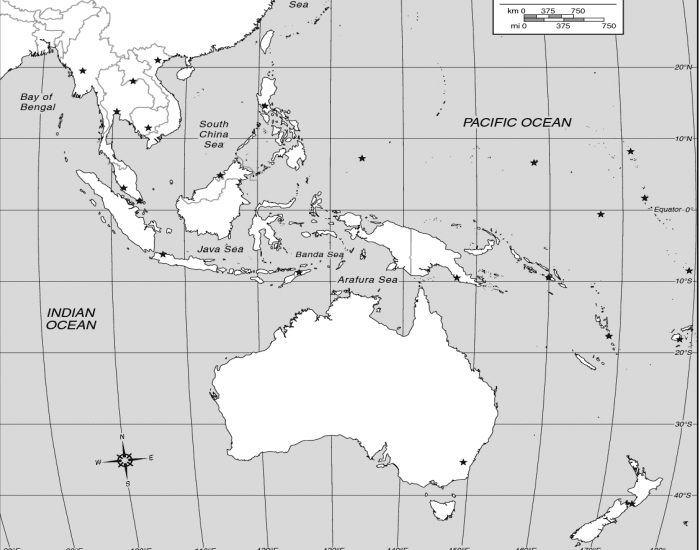 